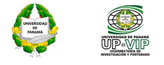 Acta Constitutiva de Grupo de InvestigaciónLos abajo firmantes, profesores-investigadores de la Facultad de _________________________________ de la Universidad de Panamá (UP), de acuerdo a los artículos 13 y 14 del vigente Reglamento de Grupos de Investigación (Aprobado en el Consejo de Investigación, reunión C.I.6-19 celebrada el día 21 de junio de 2019), procedemos a establecer el Grupo de Investigación denominado: ___________________________________________________________________________________________________, con las siglas: ______________ y cuyo coordinador será el/la Prof./Profa.________________________________________. Solicitamos formalmente el Visto Bueno del Director de Investigación y Postgrado de la Facultad, respecto al establecimiento de este Grupo de Investigación, expresado en una nota formal de aprobación en primera instancia. Solicitamos, así mismo, que tanto el Formulario para la Formación del presente Grupo de Investigación (cumplimentado y adjunto), como la nota de Visto Bueno del Sr. Director de Investigación y Postgrado de la Facultad, sean remitidos al Sr(a). Decano(a) de la Facultad, para su revisión y aprobación.Solicitamos que, si procede, el Sr(a). Decano(a) efectúe la presentación formal de la presente solicitud de reconocimiento ante la Dirección de Investigación de la Vicerrectoría de Investigación y Postgrado de la Universidad de Panamá (DI-VIP), para que, por su intermedio, sea sometida al dictamen final del Consejo de Investigación de nuestra universidad.Quedamos a la espera de sus orientaciones. Atte.Dado en la Ciudad de Panamá, el día ______ del mes de ______ del año académico 2022.Enviado a la Dirección de Investigación y Postgrado de la Facultad de ______________________________________ por el Coordinador del Grupo, en la fecha:_______________________.MiembroNombreCédulaFirmaCelular1 2345678910